ПОЛИТИКА ОСУЩЕСТВЛЕНИЯ ПРАВ ПО ЦЕННЫМ БУМАГАММосква, 2017Общие положенияНастоящая Политика осуществления прав по ценным бумагам (далее – Политика) разработана в соответствии с Положением Банка России от 03.08.2015 № 482-П «О единых требованиях к правилам осуществления деятельности по управлению ценными бумагами, к порядку раскрытия управляющим информации, а также требованиях, направленных на исключение конфликта интересов управляющего», определяет принципы, которыми руководствуется АО Банк «Национальный стандарт» (далее – Управляющий) при осуществлении прав по ценным бумагам, переданным в доверительное управление от Клиента и полученным Управляющим в процессе деятельности по доверительному управлению в соответствии с полномочиями, установленными Договором доверительного управления.Управляющий самостоятельно осуществляет все права по ценным бумагам в соответствии с Политикой, если Договором доверительного управления не установлено иное.Если в соответствии с Договором доверительного управления Управляющий не уполномочен осуществлять по ценным бумагам, являющимся объектом доверительного управления, право голоса на общем собрании владельцев ценных бумаг, Управляющий совершает действия, необходимые для осуществления Клиентом права голоса по таким ценным бумагам, а также права требовать от эмитента ценных бумаг (лица, обязанного по ценной бумаге) их выкупа (погашения).Управляющий принимает решение о реализации прав требовать от эмитента ценных бумаг (лица, обязанного по ценным бумагам) их выкупа (погашения), а также о реализации иных прав по ценным бумагам, руководствуясь принципом разумности и добросовестности, в том числе с учетом следующего:- срока Договора доверительного управления;- инвестиционных целей Клиента;- оставшегося срока до выкупа (погашения) ценных бумаг;- финансового состояния эмитента (лица, обязанного по ценным бумагам ).В случае неисполнения эмитентом/лицом, выпустившим ценные бумаги, своих обязательств по ценным бумагам, Управляющий принимает меры по защите прав, предоставляемых соответствующими ценными бумагами.Управляющий самостоятельно решает вопрос об участии в голосовании по вопросам, включенным в повестку дня общего собрания акционеров акционерного общества.Управляющий в зависимости от количества (размера пакета) ценных бумаг, находящихся в доверительном управлении, голосует «за», «против» ил «воздержался» (либо не принимает участие в общем собрании). При голосовании по вопросам повестки дня на общем собрании владельцев ценных бумаг Управляющий будет руководствоваться принципами добросовестности, разумности и защиты интересов Клиентов, в том числе с учетом следующего:- срока Договора доверительного управления;- инвестиционных целей Клиента;- соотношения голосов, принадлежащих Клинту, к общему количеству голосов по вопросу, вынесенному на голосование.При этом Управляющий вправе не осуществлять право голоса по ценным бумагам, в которые инвестированы средства Клиента, если доля этих бумаг в доверительном управлении составляет менее 1 (одного) процента от общего выпуска соответствующих ценных бумаг эмитентаВ случае если ни один из вариантов голосования по какому либо вопросу повестки дня на общем собрании владельцев ценных бумаг не представляется для Управляющего, как вариант в интересах Клиента, Управляющий вправе воздержаться при голосовании или воздержаться от голосования.В целях сокращения издержек, связанных с осуществлением Управляющим прав по ценным бумагам, Управляющий вправе воздержаться от голосования по какому-либо вопросу повестки дня на общем собрании владельцев ценных бумаг, если, по оценке Управляющего, его голос не повлияет на решение  по указанному вопросу. При осуществлении права голоса по ценным бумагам, Управляющий будет принимать решения по вопросам:- реорганизации эмитента;- ликвидации эмитента;- определения количества, номинальной стоимости, категории (типа) объявленных акций и прав, представляемых этими акциями;- увеличения /уменьшения уставного капитала эмитента;- размещения облигаций и иных эмиссионных ценных бумаг (Кроме акций);- выплаты эмитентом дивидендов;- дробления/консолидации акций;- определения размера вознаграждений и компенсаций членам совета директоров (наблюдательного совета) эмитента;- порядка и условий приобретения лицом более 30 (тридцати) процентов общего количества обыкновенных акций и привилегированных акций эмитента, предоставляющих право голоса в соответствии с п.5 ст.32 Федерального закона от 26.12.1995 № 208-ФЗ «Об акционерных обществах», с учетом акций, принадлежащих данному лицу и его аффилированным лицам.При осуществлении права голоса по ценным бумагам, являющимися объектами доверительного управления, Управляющий руководствуется следующими принципами:- соблюдение требований законодательства Российской Федерации, внутренних документов Управляющего, этических норм, обычаев и принципов делового оборота;- разумность и добросовестность действий при осуществлении своих прав и исполнении обязанностей исключительно в интересах Клиента;- законные права и интересы Клиентов ставятся выше интересов Управляющего, заинтересованности его должностных лиц и работников в получении материальной и (или) личной выгоды;- при голосовании на общих собраниях владельцев ценных бумаг по каждому конкретному вопросу принимаются решения, направленные на обеспечение сохранности и прироста имущества Клиента;- голосование должно обеспечивать защиту прав и законных интересов Клиентов, в интересах которого действует Управляющий, а также соблюдение этических норм и принципов делового оборота;- при голосовании не допускается предвзятости, зависимости от третьих лиц, которые могут нанести ущерб законным правам и интересам Клиентов.12. В случае осуществления Управляющим в отчетном периоде прав голоса по ценным бумагам, являющимся объектами доверительного управления, Управляющий указывает в отчете о деятельности Управляющего, предоставляемом Клиенту, с указанием по каким ценным бумагам он голосовал на общем собрании владельцев ценных бумаг и выбранного им варианта голосования по каждому вопросу повестки дня.13. Управляющий вправе изменять Политику с соблюдением требований законодательства Российской Федерации.Управляющий обеспечивает доступ к Политике и изменениям в нее на официальном сайте Управляющего в информационно - телекоммуникационной сети «Интернет». Управляющий раскрывает Политику и изменения в нее не позднее 10 календарных дней до дня их вступления в силу с указанием даты ее размещения и даты вступления в силу.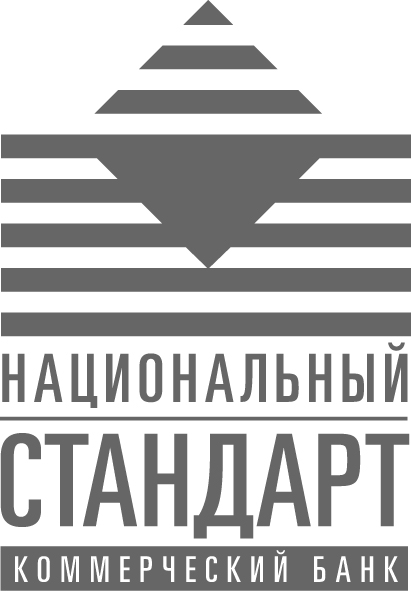 Акционерное обществоБанк «Национальный стандарт»Приложение № 2 к Приказуот 17.02.2017 № 51УТВЕРЖДЕНОСоветом директоров(Протокол от 17.02.2017  № 26)Действует с 01.03.2017г.